№ 72                                                                       от   « 28  »  ноября    2017 г.                     ПОСТАНОВЛЕНИЕОб утверждении перечня автомобильных дорог общего пользования местного значения муниципального образования                                      «Шоруньжинское сельское поселение» в соответствии с требованиями к эксплуатационному состоянию автомобильных дорог в зимний периодВ целях установления единства требований к эксплуатационному состоянию автомобильных дорог общего пользования местного значения муниципального образования «Шоруньжинское сельское поселение» и повышения безопасности движения по ним автомобильного транспорта в зимний период, а также руководствуясь пунктом 7.2 ГОСТ 33181-2014 «Дороги автомобильные общего пользования. Требования к уровню зимнего содержания», администрация муниципального образования «Шоруньжинское сельское поселение»  п о с т а н о в л я е т:Утвердить перечень автомобильных дорог общего пользования местного значения муниципального образования «Шоруньжинское сельское поселение» с интенсивностью движения менее 1500 авт./сут., на которых допускается наличие уплотненного снежного покрова согласно Приложению к настоящему Постановлению.Глава администрации  МО  «Шоруньжинское сельское поселение»			       И. ЕвсеевУтвержден
постановлением
администрации муниципального образования «Шоруньжинское сельское поселение» 
от  28  ноября 2017 года № 72Перечень автомобильных дорог общего пользования местного значения муниципального образования «Шоруньжинское сельское поселение»                         с интенсивностью движения менее 1500 авт./сут., на которых допускается наличие уплотненного снежного покроваРОССИЙ ФЕДЕРАЦИИМАРИЙ ЭЛ РЕСПУБЛИКМОРКО РАЙОН«УНЧО ЯЛ КУНДЕМ»МУНИЦИПАЛЬНЫЙ  ОБРАЗОВАНИЙЫН                                                                                         АДМИНИСТРАЦИЙЖЕМУНИЦИПАЛЬНЫЙ УЧРЕЖДЕНИЙТ.Ефремов урем  39  Шоруньжа села,                                                                                                                                                                                                                                                                                                                                                                                             индекс 425127тел.:. / факс: 8(83635)  9-43-45эл.адрес: shorunzha@mail.ru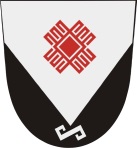 РОССИЙСКАЯ ФЕДЕРАЦИЯ РЕСПУБЛИКА МАРИЙ ЭЛМОРКИНСКИЙ РАЙОНМУНИЦИПАЛЬНОЕ  УЧРЕЖДЕНИЕАДМИНИСТРАЦИЯМУНИЦИПАЛЬНОГО  ОБРАЗОВАНИЯ«ШОРУНЬЖИНСКОЕ СЕЛЬСКОЕПОСЕЛЕНИЕ»ул.Т.Ефремова, дом 39,с.Шоруньжаиндекс 425127тел./факс  8(83635) 9-43-45эл.адрес: shorunzha@mail.ru№ п/пНаселенный пунктНаименование улицыПротяженность, км1.с.Шоруньжаул. Т.Ефремова1,712.с.Шоруньжаул. Апакаева1,463.с.Шоруньжаул. Школьная1,74.с.Шоруньжапер. Почтовый0,295.с.Шоруньжаул. Зеленая0,46.с.Шоруньжаул. Спортивная0,327.с.Шоруньжаул.  Полевая0,52Итого по населенному пункту6,48.д. Шланьул. Центральная1,49.д. Шланьул. Новая1,310.д. Шланьул. Школьная0,45Итого по населенному пункту3,1511.п. Уньжинскийул. Набережная 0,6712.п. Уньжинскийул. Центральная0,3213.п. Уньжинскийул. Первомайская0,32Итого по населенному пункту1,3114.д. Шургаул. Шургинская0,8215.д. Паймырул. Паймырская0,4916.д. Ямбаторул. Ямбаторская0,6817.д. Муканайул. Муканайская0,6818.д. Сапуньжаул. Сапуньжинская0,9Всего14,43